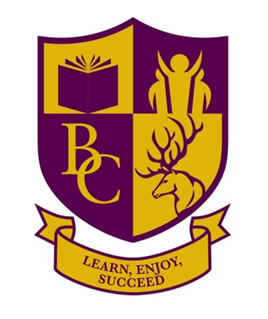 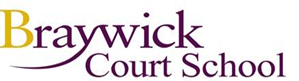 Extended Care BrochureSUMMER 2024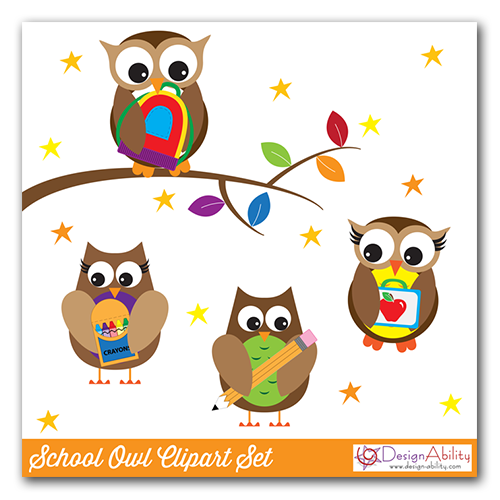 07521 118582clubs@braywickcourtschool.org.uk  Braywick Court School is proud to offer an excellent program of Extended Care. This is managed and delivered by staff who also work as part of the main school, so that the high standards of our provision are consistent through the children’s experience with us.Braywick Court School firmly believes in educating the whole child and our Extended Care offer is carefully tailored to enhance, extend and enrich beyond the high quality curriculum offered during the school day.We encourage as many of our children as possible to take part in the wide range of activities on offer as this forms an important part of the whole Braywick Court School experience. Our aim is for every child to take part in Extended Care in some form. For this reason, children entitled to Pupil Premium are offered a funded place at some Extended Care sessions.We offer wraparound care for all of our children every day of the school year and some of the school holidays. Our Active Start Morning Club and Evening Owls provide quality childcare in a safe, nurturing environment.Children can access a range of clubs, with something on offer for each child every day. These have been carefully designed to appeal to children with a wide range of interests. Holiday Clubs are a fantastic part of our offer, providing childcare during school holidays and giving the children the opportunity to access a range of fun and exciting activities to keep them active and engaged.We have a dedicated team of Extended Care staff which includes: An Extended Care Manager, Play Leaders and Sports Coaches. Teachers run clubs too, delivering activities from their specialism and giving them the opportunity to share their passions with the children. Volunteers also play a part in what we offer, running clubs in line with their own knowledge and skills.Braywick Court School’s Extended Care offer is run by Braywick Court, for Braywick Court. This means that all the profit made from our Extended Care offer is invested straight back into the school to directly benefit the children. This helps to pay for specialist music and Spanish teaching and our sports coaches which are a key part of our extensive curriculum offer taking place during the normal school day, which goes above and beyond the requirements of the national curriculum. It also pays for many other enhancements to our school and resources, for example IT equipment and high quality art and DT resources. We have set the structure of clubs for the full academic year so that similar clubs will run on the same night for each year group. This should make it easier for families to plan other activities around club nights for their children. We have also moved more of our clubs in house so that we can more easily guarantee the quality of the offer and ensure it reflects our usual high standards of provision. Extended Care is an exciting thing to be part of for many reasons. We look forward to welcoming you!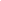 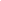 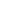 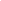 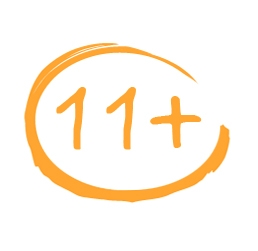 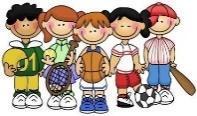 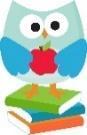 AFTER SCHOOL CLUBS  -  SUMMER 202415th April 2024 - 24th July 2024Morning ClubsAfter School ClubsMORNING CLUBS: £511+ ClubThis weekly club (held on a Wednesday at 8.15am)  is specifically for children in Year 5 and will include specialist teaching from Mr Morris and Mr Dorrimain. Children are expected to attend every week throughout the year. The purpose of this club will be to familiarise the children with the types of questions they will face in 11+ entrance exams for Berkshire and Buckinghamshire schools. Active Start Morning ClubRun by Mr Bavington, our active start morning club is the best way to start the school day. Focusing on a different sport each day, children will play anything from dodgeball or benchball, to hockey or a sport from Invictus Games. This will ensure children are awake and energised ready for the day ahead.AFTER SCHOOL CLUBS:  £6.50Baking Club (KS1, KS2 and Early Years)Due to popular demand - Baking club will be running 3 times a week in the summer term. We will continue to have one session for KS1 and one for KS2 but are now introducing ‘Beech Bakers’, a session designed especially for our Early Years children! Children will follow recipes and make their own delicious food to bring home and (hopefully) share! Run by Miss Feely, this club will allow children to grow in confidence preparing and cooking food, as well as being encouraged to try new foods. All your child needs to bring is a clean, empty tub to pop their baking in before home time.We are no longer restricting places for these clubs to children who have not previously participated, so if your child has attended this club before then you are welcome to book a place. Places are still allocated on a first come first served basis!Please note, ingredients and equipment are included and therefore, the cost of this club is slightly higher.Book Club (KS2) *New for the Summer Term*New for the Summer term, Book club will give the children an opportunity to explore the world of books together with fellow bookworm - Mrs Robertson! Children will be able to make book recommendations and then participate in group reading and discussions and share the love of reading together!Chill ClubChill club is the perfect club for children who want to be part of a more relaxed club at the end of a busy week. Children will have the chance to play games, complete puzzles and arts and crafts activities, play with Play-Doh and much more. Activities will vary week to week, but Chill club is the best club to join to start unwinding after a week of school!French Club (KS1) *New for the Summer Term*This term we are delighted to be providing a French club for KS1 children only. Run by Bilingusing, who currently provide our Spanish lessons within school, this club will enable children to learn about the language and culture of France.Please note, to cover the costs of this specialist club, the cost of this club is slightly higher.Homework Club  Homework club is open to those in years 1-6. Run by Teaching Assistants from both Key Stages, children can access support with their homework set each week. Children may also have the time to practise their spellings set that week and their times table on TT Rockstars, time permitting. Children will need to bring their homework folder, reading record and book, and pencil case. Key Stage 2 will have access to a Chrome book to access Century Tech. Please be aware that homework club is not equipped for children to complete Inquiry homework; this needs to be completed at home.PLEASE ONLY BOOK HOMEWORK CLUB IF YOUR CHILD DOES NOT COMPLETE THEIR HOMEWORK OVER THE WEEKEND SO THAT WE CAN FULLY SUPPORT THE CHILDREN THAT NEED IT.Nature Explorers Club (KS1) *New for the Summer Term*With lighter evenings and (hopefully) better weather, what better way to enjoy some time after school than to take advantage of the beautiful nature reserve right on our doorstep! Led by Year 2 teacher Mrs Cheney, children will explore these surroundings, learning more about the environment and wildlife.Photography Club (KS2) *New for the summer Term*New for the summer term, this club will allow children to explore the creative world of photography, learning key features such as positioning, lighting and depth of field. At the end of the term they will produce a photography portfolio to demonstrate the skills they have learnt.Please note that children are not expected to bring their own cameras or devices for this club - children will be able to use school equipment.	Story Stem Club (KS1)  *New for the SummerTerm*STEM education drives imagination, creativity and innovation. The summer term will see the introduction of a new club which will encompass this with some of our favourite stories!  Weekly activities will link to a much loved story, giving children the opportunity to explore books in a whole new way!Tech Club (Yr 1 & Yr 2) *New for the Summer Term*Our KS1 children will be given a fantastic opportunity to explore some of their favourite computer programs. With tasks set on purple mash, years 1 & 2 will be introduced to fundamental computer skills including design, coding and problem solving. Sport ClubsWeather appropriate PE kit is required for sports clubs that take place outside as we do not have the facilities available to move clubs inside in the event of bad weather. PE kit is to be worn for all sports clubs with the exception of football club where football kit may be worn, and gymnastics club where leotards may be worn.Athletics (KS2)*New for Summer Term*This club will enable children to build strength, stamina and endurance. Run by one of our fantastic sports coaches, this club will teach a range of athletics skills including running, throwing and jumping.Badminton (KS2) *New for Summer Term*Following the popularity of Badminton club in previous terms, we are bringing this back. Badminton club will enable children in KS2 to develop their racket skills as well as driving their stamina and accuracy. Bikeability (KS1) *New for Summer Term*This club is brand new for Braywick Court School and will enable children in KS1 to develop their balance, strengthening muscles and increasing circulation. With lots of fun activities for the children to complete using balance bikes, the children will enjoy improving their skills. Please note that we would ask all children to bring their own cycle helmets to school for this club and bringing your own bike is optional.Cricket (KS1 & KS2) *New for Summer Term*Back for the summer term, cricket is a popular game which enables children to develop their gross motor skills, increases social skills and boosts fitness. Children will have the opportunity to learn key cricket skills under the guidance of one of our experienced sports coaches.Dodgeball and Benchball (KS1& KS2)Our most popular sports club is back twice a week in the Spring Term - once for Key Stage 1 and once for Key Stage 2! Dodgeball and benchball are both great sports that promote teamwork and leadership. Alternating each week, both are fast paced and suitable for all ages and abilities. Dodgeball will help develop throwing and dodging skills, alongside spatial awareness, whilst benchball will develop both throwing and catching skills, as well as balance and core stability. Football Skills (KS1)Football club is back for KS1! Our experienced Sports Coach will support and develop the skills of the children, boosting their confidence, teamwork and fitness. Gymnastics (KS1)This popular club is returning for the summer term. Children will use a variety of gymnastics activities including wall bars to develop muscle strength. Children will also use floor mats where they will have the opportunity to learn and develop gymnastics skills such as transitions and make their own routines.Pillo Polo (KS2)A new club run for the first half of the Summer Term, this session is run by an External Sports Coach. Pillo Polo is a game that is similar to Hockey and uses soft ended sticks to move the ball around the court. This promotes teamwork and coordination and is lots of fun!Running (KS2)The very popular running club will be returning for the summer term! Led by Mrs Nash once again, the children will have the opportunity to develop their pace and stamina. The skills that they developed last year were very impressive!Holiday ClubRun by Braywick Court School staff for Braywick Court School childrenHoliday Clubs will run on:Easter - Tuesday 2nd  - Friday 5th April 2024May Half Term - Tuesday 28th May 2024 & Wednesday 29th May 2024Summer Holidays - Monday 29th July - Friday 2nd August 2024 & Monday 5th - Friday 9th August 20249.00am-4pm £25 per day(£12.50 for Pupil Premium children)Please book on SCOPAY. Places will be allocated on a first come basis.Our refer-a-friend scheme is available for all our holiday clubs. Download a form from our website to apply.Holiday Club is based in the hall, but will use other spaces, including lots of time outside. Please use the side entrance and come straight to the hall.  You will need the gate and door code for access. This will be sent to you once your booking is complete.For safety and security of our school site please do not share this code with anyone else and make sure the door and gate are shut securely behind you. These codes are timed and will only work during drop off and collection times. HOW TO BOOKPlease clear your SCOPAY balances before clubs are released as you may not be able to book clubs or Extended Care for the summer term if there are fees owing. This is at the manager’s discretion.If your child has an EHCP and requires 1 to 1 support, please contact the office to book your club(s), including holiday club. This is so that we can ensure that we have the correct ratio of staff to children for each club.Please make all bookings via SCOPAY.Please discuss club choices with your child(ren) and choose clubs carefully as club bookings can only be changed half-termly.HOW TO BOOK:Clubs will be released on Wednesday 6th March at 9am, and will be available to book until Monday 11th March at 12pm. Clubs are available to book on a first come, first served basis. At the time of booking, you will need to pay a booking fee of £1 in order to secure your child’s place.Everybody needs to book and pay the £1 booking fee on SCOPAY, including those who pay by vouchers or are Pupil Premium. Emailing in to book your club(s) may result in the club being fully booked.If you require Extended Care, remember to book a  club first as Evening Owls starts at 4.15pm.Ad hoc bookings are NOT for regular weekly slots, but for the occasional day or on a temporary basis. This can only be booked by calling or emailing us. Regular bookings must be made via SCOPAY.Extended Care and Club Bus bookings (starting after February half term)  will be released on Wednesday 7th March.FEESClub fees will show under the ‘balances’ section of SCOPAY.Pupil Premium: Your account will be amended by us to reflect one free club per term.Paying by Childcare Vouchers/Government Tax Free Childcare Scheme:  We have accounts with most Childcare Voucher providers and we are registered for the Government Tax Free Childcare scheme.  Your payments do not automatically feed into ScoPay.  If you’d like to pay your outstanding balance using childcare vouchers, please email the office with a copy of your transaction to clubs@braywickcourtschool.org.uk so that your account can be manually credited.All fees are due in advance termly, before clubs and extended care starts.MorningsAfter SchoolClubs are dismissed from the side gate 4.15pm – 4.30pm.  Please stagger pick-ups between these two times to prevent the carpark at The Nature Centre becoming too busy!If you need any assistance with Extended Care bookings, please send us an email. The email address is not monitored during school holidays but we guarantee that all children will be offered a place.If you wish to make any changes to your bookings, please email clubs@braywickcourtschool.org.uk.Important Additional Information:           Costs are due in advance and are charged per term.The main office is closed during Extended Care sessions, the  mobile number is:  07521 118582. Please make sure you have saved this number into your phone and call us on it if you are running late for pick up.  We reserve the right to apply a late collection fee to your SCOPAY account.We will accommodate children for ad hoc sessions as long as staff ratios allow. Ad hoc bookings can be made by calling the office. Please give at least 24 hours’ notice wherever possible. Late CollectionEvening Owls closes promptly at 5.30pm (5pm on Fridays), staff are not paid beyond this time so please ensure you are on time to collect every day. We understand that sometimes, unavoidable situations occur, and allowances will be made in one off situations.If you think you may be late, please phone the Extended Care mobile number to let them know so that emergency cover can be organised for your child, even if you only expect to be a few minutes late. Late collection will be charged at £5 for every 5 minutes, rounded to the nearest 5 minutes. A minimum of £5 will be added to your SCOPAY bill every time your child is collected after 5:30pm, even if you have phoned ahead. This fee pays the staff overtime needed to accommodate your child. Children will always be kept safe at school until an adult collects them, or if necessary, follow the Procedure for Uncollected Children from our Collection and Non Collection Policy – see below. Procedure for uncollected children If there are serious concerns that a child has not been collected, the local authority Social Services Department will be contacted.The child will stay at school with two members of staff, one of whom will normally be a member of the school’s management/leadership team.Social services will aim to find the parents or a relative and, if they are unable to do so, the child will be admitted into the care of the local authorityStaff from the school will not look for the parent, take the child home, or take the child to their own homeA full report of the incident will be placed on the pupils’ fileIf regulations so require, Ofsted will be informed of the incident Wednesday 8.00 – 8.4011+ ClubYear 5Monday – Friday 8.00 – 8.40amActive Start ClubHallTimings What to look for on SCOPAY – Found under ‘Trips & Events’Cost 8.00-8.40am(Day) Active Start£5.008-8.40amWednesday 11+ club£5.00Timings What to look for on SCOPAY – Found under Trips & EventsCost 3.10-4.15pmClubs Club names will match the title in the description on pages 5-7, for example ‘Monday Homework Club’.£6.504.15-5.30pmEvening Owls (Monday to Thursday)£6.754.15-5pmEvening Owls (Fridays)£4.00